危険性又は有害性の特定標準モデル元請確認欄作 業 名ピット内配管作業使用設備・機械・送風機（風管共）　　・酸素（硫化水素）濃度測定器・衝立（バリケード）　　・掲示板　　・パイプ製手摺　　・可搬式作業台施工会社名使用工具・機器・電動ドリル　　・電工ドラム　　・延長コード　　・仮設照明器具　　・ハンマー・ねじ切り旋盤　　・バンドソー　　・高速カッター　　・振動ドリル工　法　等安全設備・保護具・空気呼吸器　　・安全靴　　・安全帯　　・保護帽　　・親綱　　・昇降梯子　　・養生蓋・安全標識　　・保護めがね　　・KYボード　　・懐中電灯工　事　名使用資材・配管材料　　・接合材　　・つりバンド　　・つりボルト作業期間令和　　年　　月　　日 ～ 令和　　年　　月　　日作業に必要な資格と配置予定者・酸素欠乏危険作業主任者　１、２種：・酸素欠乏危険作業特別教育修了者　１、２種：・研削といし特別教育修了者：担当職長名作業に必要な資格と配置予定者・酸素欠乏危険作業主任者　１、２種：・酸素欠乏危険作業特別教育修了者　１、２種：・研削といし特別教育修了者：作成年月日令和　　年　　月　　日作成施工会社・関係者周知記録（サイン）令和　　年　　月　　日改訂年月日令和　　年　　月　　日改訂施工会社・関係者周知記録（サイン）令和　　年　　月　　日作成責任者打合せ事項確認事項等・濃度記録用紙　　・図面　　・工程仕様評価危険有害要因の評価基準危険度６抜本的な対応が必要５５即座に対策が必要４４何らかの対策が必要３３現時点で対策の必要なし２２極めて小さい（受け入れ可能）１安全対策の評価効　果実現性効　果実現性大中小安全対策の評価効　果実現性効　果実現性大中小安全対策の評価効　果実現性効　果実現性３２１安全対策の評価困　難３６５４安全対策の評価努力すれば可能２５４３安全対策の評価可　能１４３２評価危険有害要因の評価基準危険度６極めて大きい（受け入れ不可能）５５かなり大きい（受け入れ不可能）４４中程度（受け入れ可能）３３小さい(許容範囲内)２２極めて小さい（受け入れ可能）１危険の見積り重大性可能性重大性可能性極めて重大(死亡・障害)重　大大けが(休業４日以上)軽微打撲・切傷(休業３日以下)危険の見積り重大性可能性重大性可能性極めて重大(死亡・障害)重　大大けが(休業４日以上)軽微打撲・切傷(休業３日以下)危険の見積り重大性可能性重大性可能性３２１危険の見積り発生の確率は高い（半年に１回程度）３６５４危険の見積り時々発生する（２～３年に１回程度）２５４３危険の見積り発生の確率は低い（５年以上に１回程度）１４３２作業工程作業の順序危険性又は有害性の特定危険の見積り危険の見積り危険の見積り危険の見積りリスク低減措置危険性又は有害性に接する人安全対策の評価安全対策の評価安全対策の評価安全対策の評価備　　　考作業工程作業の順序危険性又は有害性の特定可能性重大性評　価危険度リスク低減措置危険性又は有害性に接する人実効性効　果評　価危険度備　　　考１　準備１）作業前のミーティング・安全常会の実施・混在作業・安全打合せでの調整・決定事項を全員に周知する職　長安全常会　作業手順KY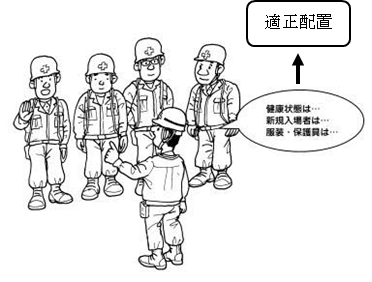 ・現地で行う予想される危険　→　対策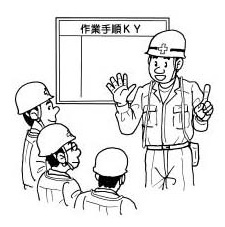 １　準備１）作業前のミーティング・安全常会の実施・混在作業・作業の範囲、方法、手順、安全対策を確認する職　長安全常会　作業手順KY・現地で行う予想される危険　→　対策１　準備・健康状態の確認・体調不良・顔色を見、健康を問いかけ適正配置を行う職　長安全常会　作業手順KY・現地で行う予想される危険　→　対策１　準備・保護具、服装の確認・不良による災害・適正な保護具の使用職　長安全常会　作業手順KY・現地で行う予想される危険　→　対策１　準備・保護具、服装の確認・不良による災害・長袖他適正な服の着用職　長安全常会　作業手順KY・現地で行う予想される危険　→　対策１　準備・有資格者の確認・無資格者作・有資格者による適正配置を行う職　長安全常会　作業手順KY・現地で行う予想される危険　→　対策１　準備・作業手順KY・KY未実施・作業グループ毎に現地で行う職　長安全常会　作業手順KY・現地で行う予想される危険　→　対策１　準備２）資材・機材の確認・不良機材による事故・点検して不良品を取り除く職　長安全常会　作業手順KY・現地で行う予想される危険　→　対策１　準備３）機械工具の確認・電動工具による手足の裂傷・不良機械工具による不測の事故・機械工具の使用前点検酸素濃度測定器、送風機空気呼吸器、仮設照明懐中電灯、昇降梯子等職　長安全常会　作業手順KY・現地で行う予想される危険　→　対策１　準備３）機械工具の確認・絶縁不良による感電・電動工具の絶縁測定職　長安全常会　作業手順KY・現地で行う予想される危険　→　対策１　準備３）機械工具の確認・絶縁不良による感電・３芯コンセントの確認職　長安全常会　作業手順KY・現地で行う予想される危険　→　対策１　準備４）作業床・周辺の点検・つまずきによる転倒・作業床整備、周辺の片付け作業者安全常会　作業手順KY・現地で行う予想される危険　→　対策１　準備５）関係者以外の立入り禁止・部外者の立入り・バリケード等の立入り禁止処置と表示を行う職　長安全常会　作業手順KY・現地で行う予想される危険　→　対策作業工程作業の順序危険性又は有害性の特定危険の見積り危険の見積り危険の見積り危険の見積りリスク低減措置危険性又は有害性に接する人安全対策の評価安全対策の評価安全対策の評価安全対策の評価備　　　考作業工程作業の順序危険性又は有害性の特定可能性重大性評　価危険度リスク低減措置危険性又は有害性に接する人実効性効　果評　価危険度備　　　考２　環境測定、換気、施設確認１）作業表示を明確にする・開口部の養生・墜落・マンホール衝立四方に設置「関係者以外立入り禁止」の表示をする職　長２　環境測定、換気、施設確認１）作業表示を明確にする・開口部の養生・墜落・ピット内作業者氏名看板を設置する職　長２　環境測定、換気、施設確認１）作業表示を明確にする・開口部の養生・墜落・深さ1.8ｍ以上の場合衝立にかえてパイプ製手すりを設置職　長２　環境測定、換気、施設確認２）マンホールを開ける・挟まれ・重量がある蓋は二人作業作業者２　環境測定、換気、施設確認２）マンホールを開ける・酸欠・酸欠空気の吸引防止作業者２　環境測定、換気、施設確認３）酸素濃度測定・酸欠・測定は３点以上作業主任者２　環境測定、換気、施設確認３）酸素濃度測定・酸欠・センサーの有効期限確認作業主任者２　環境測定、換気、施設確認３）酸素濃度測定・酸欠・酸素濃度18％以上の確認作業主任者２　環境測定、換気、施設確認３）酸素濃度測定・酸欠・18％以下の場合立入り禁止と元方へ連絡する作業主任者２　環境測定、換気、施設確認４）測定結果記録・記録は３年間保存作業主任者２　環境測定、換気、施設確認５）換気をする・酸欠・入場30分前より実施する作業主任者２　環境測定、換気、施設確認５）換気をする・酸欠・作業中は換気を継続する作業主任者２　環境測定、換気、施設確認５）換気をする・酸欠・作業場所に空気が流れるように換気する作業主任者２　環境測定、換気、施設確認５）換気をする・感電・アース付３芯コードを使用する作業主任者２　環境測定、換気、施設確認５）換気をする・感電・コードに行先表示をつける作業主任者２　環境測定、換気、施設確認５）換気をする・感電・分電盤にスイッチ切断禁止表示する作業主任者２　環境測定、換気、施設確認６）入場者の確認・ピット内作業者氏名記入作業主任者２　環境測定、換気、施設確認６）入場者の確認・作業は特別教育修了者とする作業主任者２　環境測定、換気、施設確認７）作業場所に出入りする・墜落	・昇降設備の固定作業主任者２　環境測定、換気、施設確認酸素欠乏危険場所の作業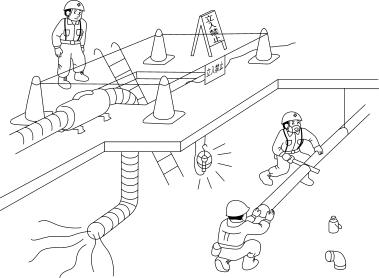 酸素欠乏危険場所の作業酸素欠乏危険場所の作業酸素欠乏危険場所の作業酸素欠乏危険場所の作業酸素欠乏危険場所の作業酸素欠乏危険場所の作業酸素欠乏危険場所の作業酸素欠乏危険場所の作業酸素欠乏危険場所の作業酸素欠乏危険場所の作業酸素欠乏危険場所の作業作業工程作業の順序危険性又は有害性の特定危険の見積り危険の見積り危険の見積り危険の見積りリスク低減措置危険性又は有害性に接する人安全対策の評価安全対策の評価安全対策の評価安全対策の評価備　　　考作業工程作業の順序危険性又は有害性の特定可能性重大性評　価危険度リスク低減措置危険性又は有害性に接する人実効性効　果評　価危険度備　　　考４　後片付け１）ピット内より昇降設備を片付ける・転落・安全帯を使用する・作業者４　後片付け１）ピット内より昇降設備を片付ける・転落指定場所に片付ける作業者４　後片付け２）マンホールを閉める・挟まれ・重量のある蓋は二人作業で行う作業者４　後片付け３）送風機・酸素濃度測定器を片付け・感電・測定器は丁寧に扱う作業者４　後片付け３）送風機・酸素濃度測定器を片付け・感電・指定場所に片付ける作業者４　後片付け４）衝立を片付ける・挟まれ・声を掛け合う作業者４　後片付け４）衝立を片付ける・挟まれ・指定場所に片付ける作業者４　後片付け５）作業終了の報告・全員の退場を確認する職　長４　後片付け５）作業終了の報告・事務所に作業終了の報告をする職　長４　後片付け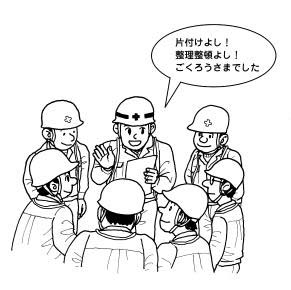 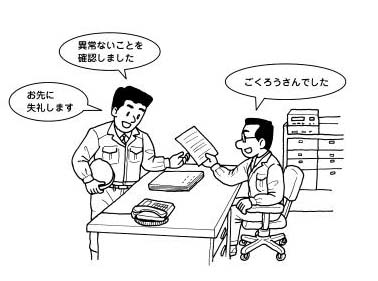 